ONAYLAYAN 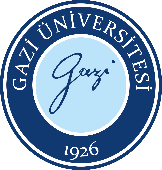 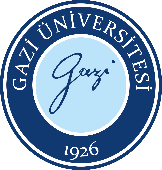 GAZİ ÜNİVERSİTESİ Dekan Görev Tanımı  İlgi yazı  GAZİ ÜNİVERSİTESİ Dekan Görev Tanımı  Sayfa No: Sayfa 1/1 Bu görev tanımı formu 26.12.2007 tarihli ve 26738 sayılı Resmi Gazetede yayımlanan Kamu İç Kontrol Standartları Tebliği 2.2007 tarihli ve 26738 sayılı Resmi Gazetede yayımlanan Kamu İç Kontrol Standartları Tebliği 2.2007 tarihli ve 26738 sayılı Resmi Gazetede yayımlanan Kamu İç Kontrol Standartları Tebliği ile kamu idarelerinde iç hazırlanmıştır. kontrol sisteminin oluşturulması, uygulanması, izlenmesi ve geliştirilmesi kapsamında kontrol sisteminin oluşturulması, uygulanması, izlenmesi ve geliştirilmesi kapsamında kontrol sisteminin oluşturulması, uygulanması, izlenmesi ve geliştirilmesi kapsamında BİRİMİ Sağlık Bilimleri Fakültesi Sağlık Bilimleri Fakültesi Sağlık Bilimleri Fakültesi GÖREV ADI Dekan Dekan Dekan GÖREV ALANI Fakülte Dekanlığı Fakülte Dekanlığı Fakülte Dekanlığı GÖREV  	 ve  SORUMLULUKLAR Fakülte Akademik Kurulu, Fakülte Kurulu, Fakülte Yönetim Kurulu ve Fakülte Disiplin Kuruluna başkanlık etmek Fakülte Akademik Kurulu, Fakülte Kurulu, Fakülte Yönetim Kurulu ve Fakülte Disiplin Kuruluna başkanlık etmek Fakülte Akademik Kurulu, Fakülte Kurulu, Fakülte Yönetim Kurulu ve Fakülte Disiplin Kuruluna başkanlık etmek GÖREV  	 ve  SORUMLULUKLAR Fakülte bölüm ve birimlerinin işbirliği ve uyum içinde çalışmasını sağlamak Fakülte bölüm ve birimlerinin işbirliği ve uyum içinde çalışmasını sağlamak Fakülte bölüm ve birimlerinin işbirliği ve uyum içinde çalışmasını sağlamak GÖREV  	 ve  SORUMLULUKLAR Fakültenin misyon ve vizyonunu belirlemek; bunu tüm çalışanları ile paylaşmak, gerçekleşmesi için çalışanları motive etmek Fakültenin misyon ve vizyonunu belirlemek; bunu tüm çalışanları ile paylaşmak, gerçekleşmesi için çalışanları motive etmek Fakültenin misyon ve vizyonunu belirlemek; bunu tüm çalışanları ile paylaşmak, gerçekleşmesi için çalışanları motive etmek GÖREV  	 ve  SORUMLULUKLAR Fakültenin genel işleyişi ve performansı ile ilgili bilgilerin (Stratejik plan, faaliyet raporu, denetim raporu vs) hazırlanarak ilgili birimlere iletilmesini sağlamak Fakültenin genel işleyişi ve performansı ile ilgili bilgilerin (Stratejik plan, faaliyet raporu, denetim raporu vs) hazırlanarak ilgili birimlere iletilmesini sağlamak Fakültenin genel işleyişi ve performansı ile ilgili bilgilerin (Stratejik plan, faaliyet raporu, denetim raporu vs) hazırlanarak ilgili birimlere iletilmesini sağlamak GÖREV  	 ve  SORUMLULUKLAR Harcama yetkilisi olarak fakülte bütçesinin hazırlanarak verimli ve ekonomik kullanılmasını sağlamak Harcama yetkilisi olarak fakülte bütçesinin hazırlanarak verimli ve ekonomik kullanılmasını sağlamak Harcama yetkilisi olarak fakülte bütçesinin hazırlanarak verimli ve ekonomik kullanılmasını sağlamak GÖREV  	 ve  SORUMLULUKLAR Fakültenin kadro ihtiyaçlarının belirlenerek idari ve akademik personel açısından güçlenmesini sağlamak Fakültenin kadro ihtiyaçlarının belirlenerek idari ve akademik personel açısından güçlenmesini sağlamak Fakültenin kadro ihtiyaçlarının belirlenerek idari ve akademik personel açısından güçlenmesini sağlamak GÖREV  	 ve  SORUMLULUKLAR Fakültenin fiziki şartlarını iyileştirmek için gerekli önlemler almak Fakültenin fiziki şartlarını iyileştirmek için gerekli önlemler almak Fakültenin fiziki şartlarını iyileştirmek için gerekli önlemler almak GÖREV  	 ve  SORUMLULUKLAR Fakülte personelini denetleme görevini yürütmek Fakülte personelini denetleme görevini yürütmek Fakülte personelini denetleme görevini yürütmek GÖREV  	 ve  SORUMLULUKLAR Fakülte öğrenci kapasitesini belirlemek ve başarıyı artıracak önlemler almak Fakülte öğrenci kapasitesini belirlemek ve başarıyı artıracak önlemler almak Fakülte öğrenci kapasitesini belirlemek ve başarıyı artıracak önlemler almak GÖREV  	 ve  SORUMLULUKLAR Fakültenin bilimsel araştırma ve yayın faaliyetlerinin yürütülmesi ve artırılması için gerekli çalışmaları yapmak Fakültenin bilimsel araştırma ve yayın faaliyetlerinin yürütülmesi ve artırılması için gerekli çalışmaları yapmak Fakültenin bilimsel araştırma ve yayın faaliyetlerinin yürütülmesi ve artırılması için gerekli çalışmaları yapmak GÖREV  	 ve  SORUMLULUKLAR Fakültenin akademik ve idari personeli için ihtiyaç duyulan alanlarda kurs, seminer ve konferans gibi etkinlikler düzenleyerek Fakültenin sürekli öğrenen bir organizasyon haline gelmesi için çalışmak Fakültenin akademik ve idari personeli için ihtiyaç duyulan alanlarda kurs, seminer ve konferans gibi etkinlikler düzenleyerek Fakültenin sürekli öğrenen bir organizasyon haline gelmesi için çalışmak Fakültenin akademik ve idari personeli için ihtiyaç duyulan alanlarda kurs, seminer ve konferans gibi etkinlikler düzenleyerek Fakültenin sürekli öğrenen bir organizasyon haline gelmesi için çalışmak GÖREV  	 ve  SORUMLULUKLAR ÖSYM ve Açık Öğretim Fakültesi ile ilgili faaliyetleri düzenlemek ÖSYM ve Açık Öğretim Fakültesi ile ilgili faaliyetleri düzenlemek ÖSYM ve Açık Öğretim Fakültesi ile ilgili faaliyetleri düzenlemek GÖREV  	 ve  SORUMLULUKLAR Rektör tarafından kendisine verilen diğer görevleri yapmak Rektör tarafından kendisine verilen diğer görevleri yapmak Rektör tarafından kendisine verilen diğer görevleri yapmak Yasal Dayanak 657 Sayılı Devlet Memurları Kanunu 657 Sayılı Devlet Memurları Kanunu 657 Sayılı Devlet Memurları Kanunu Yasal Dayanak 2547 Sayılı Yükseköğretim Kanunu 2547 Sayılı Yükseköğretim Kanunu 2547 Sayılı Yükseköğretim Kanunu Yasal Dayanak 2914 sayılı Personel Kanunu 2914 sayılı Personel Kanunu 2914 sayılı Personel Kanunu Yasal Dayanak İlgili Kanun, Tüzük, Yönetmelik ve Yönergeler İlgili Kanun, Tüzük, Yönetmelik ve Yönergeler İlgili Kanun, Tüzük, Yönetmelik ve Yönergeler Bu formda açıklanan gö ediyorum. …./…./2020 rev tanımımı okudum. Görevimi burada belirtilen kapsamda yerine getirmeyi kabul rev tanımımı okudum. Görevimi burada belirtilen kapsamda yerine getirmeyi kabul rev tanımımı okudum. Görevimi burada belirtilen kapsamda yerine getirmeyi kabul Unvanı          Adı Soyadı  Dekan  Prof. Dr. Bülent ELBASAN İmza:  İmza:  Unvanı            Adı Soyadı  Dekan  Prof. Dr. Bülent ELBASANİmza: 